John A. Crookshank Elementary School School Advisory CouncilJanuary 27, 20224:00-5:00 pmAgenda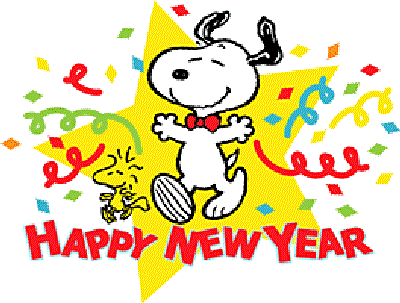 Welcome and IntroductionsWelcome Mr. MignonReview of December’s Meeting Treasurer’s ReportPrincipal’s AgendaSIPiReady dataAVIDTitle 1New BusinessSAC SurveysOther Business SAC Meeting BlurbNext SAC Meeting Date: February 24